
ЛИТОВЕЗЬКА СІЛЬСЬКА РАДА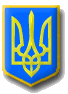 ВОЛОДИМИРСЬКОГО РАЙОНУ ВОЛИНСЬКОЇ ОБЛАСТІ Тридцять сьома сесія восьмого скликання		Р І Ш Е Н Н ЯВід  20 вересня 2023 року                с. Литовеж                                     № 37/8Про призупинення діяльності Заставненської 
початкової школи Литовезької сільської ради 
Володимирського району Волинської областіКеруючись статтею 26 Закону України «Про місцеве самоврядування», відповідно до Закону України «Про повну загальну середню освіту», беручи до уваги рішення виконавчого комітету Литовезької сільської ради від 31 серпня 2023 року №48 «Про призупинення діяльності Заставненської початкової школи Литовезької сільської ради Володимирського району Волинської області», у зв’язку з відсутністю контингенту учнів у даному закладі освіти станом на 01.09.2023 року, враховуючи  рекомендації постійної комісії з питань бюджету, фінансів та планування соціально–економічного розвитку, інвестицій та міжнародного співробітництва та постійної комісії з питань освіти, фізичного виховання, культури, охорони здоров’я, соціальної політики, регламенту та депутатської етики, Литовезька сільська радаВИРІШИЛА:1. Призупинити з 01.09.2023 року діяльність Заставненської початкової школи Литовезької сільської ради Володимирського району Волинської області, яка розташована за адресою: вул. Клименка, будинок 6А, с. Заставне, Володимирський район, Волинська область, 45329, ЄДРПОУ 23016736.2. Гуманітарному відділу Литовезької сільської ради:2.1. Забезпечити продовження здобуття освіти учнями в Заболотцівському ліцеї Литовезької сільської ради Володимирського району Волинської області.2.2. Організувати підвезення учнів шкільним автобусом до Заболотцівського ліцею Литовезької сільської ради Волинської області.2.3. У разі збільшення кількості учнів та вихованців відповідно до вимог чинного законодавства України, звернутись до Литовезької сільської ради щодо відновлення діяльності закладу освіти.2.4. Провести інвентаризацію майна Заставненської початкової школи до 15 вересня 2023 року та подати пропозиції виконавчому комітету щодо збереження приміщення та майна закладу освіти.3. Контроль за виконанням даного рішення покласти на постійну комісію з питань фінансів, бюджету, планування соціально-економічного розвитку, інвестицій та міжнародного співробітництва та постійну комісію з питань освіти, фізичного виховання, культури, охорони здоров’я, соціальної політики, регламенту та депутатської етики.. Сільський голова                                                                 Олена КАСЯНЧУКГолодюк 0985127561